Name/ Numе: ________________		Datum/ Datа:_________________Completează tabelul cu sistemul zecimal și scrie numărul. Trage in die Stellenwerttafel ein und schreibe die Zahl.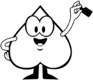 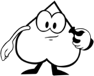 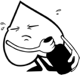 Scrie numărul și desenează bulinele.Schreibe die Zahl und male die Plättchen.  Descompune în sistemul zecimal. Zerlege stellengerecht.   Notează numărul. Uită-te atent! Grupează, dacă este necesar. Notiere die Zahl. Schau genau! Bündele, wenn nötig.